Книги о войне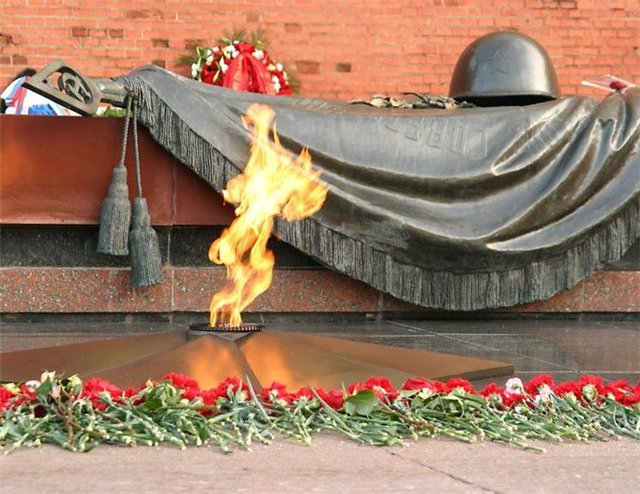 для дошкольников       В 2020 году мы празднуем 75-летие великой Победы. Время идет, но мы храним память о Великой Отечественной войне. Детям необходимо рассказывать о подвигах и славе предков, о страшной угрозе, нависшей над нашей страной, и о великой Победе.
      Только рассказывать надо так, чтобы сами дети ни в коем случае не воспринимали это как “какое-то там воспитание” или скучные уроки, а заинтересовались, прочувствовали, поняли. Ведь становление русского боевого духа – неотъемлемая часть истории нашей страны, начиная с древнейших времен.
При знакомстве детей старшего дошкольного возраста (5-7 лет) с темой войны перед родителями стоят три основные задачи:
1. Познакомить детей с праздником «День Победы». Рассказать о Великой Отечественной войне.
2. Продолжать знакомить с событиями Великой Отечественной войны посредством художественного слова, рассматривая репродукции картин о войне, слушая песни военных лет.
3. Воспитывать уважение к памяти павших бойцов и старшему поколению.      О войне написано много книг, но  все хорошо  вовремя. Поэтому, рассказывая детям о войне, надо учитывать возраст ребенка  и читать ему то, что сможет осилить и понять. Есть много прекрасных книг, которые рассказывают о военном времени с разных сторон. И, конечно, детям будет наиболее интересно, когда речь пойдет об их ровесниках. А книг о детях войны немало.
     В достижении этих целей помогут классические художественные произведения, а также прекрасно иллюстрированные книги, основанные на документальных материалах.Вот некоторые из этих произведений:Воронкова Л. «Девочка из города» (История о девочке-сироте, оказавшейся в годы войны в чужом селе и нашедшей новую семью и дом.)Кассиль Л. « Улица младшего сына» (Повесть, посвященная трагической судьбе Володи Дубинина, юного партизана — героя Великой Отечественной войны.)Катаев В. «Сын полка» (Повесть о мальчике-сироте Ване Солнцеве, попавшем в военную часть к разведчиками и ставшем сыном полка.)Осеева В. А. «Васёк Трубачёв и его товарищи» (Произведение о судьбе мальчишки Васе Трубачёве и его друзьях, чье мирное детство оборвала война.)Симонов К. «Сын артиллериста» (Баллада о майоре Дееве и Лёньке, сыне его друга, основанная на реальных событиях.)Яковлев Ю. « Девочки с Васильевского острова» (Пронзительный рассказ о девочке Тане Савичевой, умершей вместе со всей своей семьей от голода в блокадном Ленинграде, написанный на основе её дневника.)А так же:Алексеев С. «Рассказы о Великой Отечественной войне»Артюхова Н.  « Светлана»Баруздин С. « Шел по улице солдат»Гайдар А. «Клятва Тимура», « Сказка о Военной Тайне, о Мальчише-Кибальчише и его твердом слове»Голявкин В. «Рисунок на асфальте»Драгунский В.  «Арбузный переулок»Кассиль Л. «Дорогие мои мальчишки», «Огнеопасный груз», «Твои защитники»Маркуша А. «Я — солдат, и ты — солдат»Паустовский К. «Похождения жука-носорога»Соколовский А. «Валерий Волков»Суворина Е. « Витя Коробков»Туричин И.  «Крайний случай»Яковлев Ю. «Как Серёжа на войну ходил»Орлов Владимир «Брат мой в Армию идет».«Сказка о громком барабане» изд-во «Детская литература», 1985 г.Георгиевская С. «Галина мама»Митяев Анатолий «Почему Армия родная» , «Таежный подарок».Чтение стихотворений: «Мать - Земля» Я Абидов, «Навек запомни» М. ИсаковскийЧтение стихотворений: «Братские могилы» В. Высоцкий, «Советский воин»,Чтение рассказа «Отцовское поле» В. Крупин,Чтение стихотворений: «Победой кончилась война» Т. Трутнева,Л. Кассиль "Твои защитники". Митяева А. «Дедушкин орден»Ким Селихов, Юрий Дерюгин «На красной площади парад», 1980 гСоболев Леонид «Батальон четверых»Алексеев Сергей «Орлович-воронович», «Шинель» Е. Благинина, 1975Чтение произведений С. П. Алексеев «Брестская крепость».Я. Длуголенский «Что могут солдаты»О. Высотской «Мой брат уехал на границу»Чтение рассказа А. Гайдара «Война и дети»У. Бражнина «Шинель»Черкашин «Кукла»Л. Кассиль «Главное войско», 1987Митяев Анатолий «Землянка»Лавренев Б. «Большое сердце»Зотов Борис «Судьба командарма Миронова», 1991«Рассказы о войне» (К. Симонов, А. Толстой, М. Шолохов, Л. Кассиль, А. Митяев, В. Осеева)Л. Кассиль «Памятник солдату», «Твои защитники»С. Баруздин «Рассказы о войне»С. Михалков «День Победы»С. П. Алексеев «Брестская крепость».Я. Тайц «Цикл рассказов о войне».пересказ рассказа Л. Кассиля «Сестра»Читайте детям о войнеАнна НюйбломЧитайте детям о войне,
Великий подвиг не скрывая!
Они, причастные Весне,
Слезами встретят Праздник Мая!

Читайте детям о бойцах,
О матерях, распятых горем.
Пускай хранят они в сердцах
Бессмертный полк своих героев!

Пусть помнят жизнь тыловиков,
Их тяжкий труд не забывая,
Как спали дети у станков,
На том же месте умирая.

Читайте детям о войне!
Открыв им памяти страницы,
Чтобы причастные весне
Победу предков знали в лицах!Подготовила воспитатель Шибкова Инесса Владимировна!